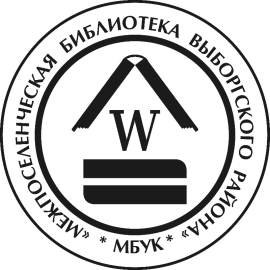                                          ПРОГРАММА 
СЕМИНАРА ДЛЯ БИБЛИОТЕК ПОСЕЛЕНИЙ ВЫБОРГСКОГО РАЙОНАДата и время проведения: 25 ноября  с 11.00  до 14.30.Место проведения: Выборг, ул. Рубежная,д.18¸ МБУК «Межпоселенческая библиотека Выборгского района».Тема: «Годовой отчет 2016»11.00 - 11.15 Приветственное слово директора МБУК «Межпоселенческая библиотека Выборгского района» Семеновой И.В.. 11.15  - 11.45 Консультация «Заполнения форм годового статистического отчета. Форма 6-НК»                        -  Еременко О.Н. - библиограф МБУК «Межпоселенческая библиотека Выборгского района»11.45 – 12.45 Консультация по аналитическому отчету о работе библиотек поселений Выборгского района  за 2016 год           - Райкова Л.А.зав. методико-библиографическим отделом МБУК «Межпоселенческая библиотека Выборгского района»  12.45 – 13.00 Консультация по годовой отчетности ВСО И МБА- Мельникова Н.М.- зав. отделом обслуживания МБУК «Межпоселенческая библиотека Выборгского района»   13.00  - 13.10 Перерыв. Кофе-брейк13.10 – 13.40 К Году Экологии 2017. Презентация книги эколога Юрия Шевчука «Среди вампиров и ежиков (байки о зеленом движении)»                                               - Шевчук  Ю.С. - председатель Северо-Западного Зеленого Креста13-40  - 14-10 Мастер - класс  по организации массового мероприятия для детей в рамках Года Кино – «Кинофантастика Кира Булычева»                                             -  Еременко О.Н. - библиограф МБУК «Межпоселенческая библиотека Выборгского района»